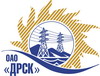 Открытое Акционерное Общество«Дальневосточная распределительная сетевая  компания»Протокол заседания Закупочной комиссии по вскрытию поступивших конвертовг. БлаговещенскСпособ и предмет закупки: открытый электронный запрос предложений: «СИЗ головы, глаз, слуха» для нужд филиалов ОАО «ДРСК» «Амурские ЭС», «Приморские ЭС», «Хабаровские ЭС», «ЭС ЕАО», «Южно-Якутские ЭС»Закупка проводится согласно ГКПЗ 2015г. раздела  4.2.  № 921  на основании указания ОАО «ДРСК» от  13.02.2015 г. № 26.Планируемая стоимость закупки в соответствии с ГКПЗ:  2 343 408,00 руб. без учета НДС.ПРИСУТСТВОВАЛИ:Два члена постоянно действующей Закупочной комиссии ОАО «ДРСК» 2 уровняИнформация о результатах вскрытия конвертов:В ходе проведения запроса предложений было получено 5 предложений, конверты с которыми были размещены в электронном виде на Торговой площадке Системы www.b2b-energo.ru.Вскрытие конвертов было осуществлено в электронном сейфе организатора запроса предложений на Торговой площадке Системы www.b2b-energo.ru автоматически.Дата и время начала процедуры вскрытия конвертов с предложениями участников:14:13 04.03.2015Место проведения процедуры вскрытия конвертов с предложениями участников:Торговая площадка Системы www.b2b-energo.ruВ конвертах обнаружены предложения следующих участников запроса предложений:Утвердить заседания Закупочной комиссии по вскрытию поступивших на открытый запрос предложений конвертов.Ответственный секретарь (член ЗК)                                                               О.А. МоторинаТехнический секретарь ЗК	Г.М.Терёшкина № 279/МЭ-В04.03.2015№Наименование участника и его адресПредмет и общая цена заявки на участие в запросе предложений1ООО "Энергокомплект" (398516, Липецкая область, г. Липецк, Липецкий район, Косыревка, ул. Советская, 118)Предложение: подано 03.03.2015 в 13:28
Цена: 1 590 000,00 руб. (цена без НДС)2ООО "ТД Алгоритм Безопасности" (121099, Россия, г. Москва, 3-й Смоленский пер., д. 2/7)Предложение: подано 03.03.2015 в 13:25
Цена: 1 594 623,14 руб. (цена без НДС)3ЗАО "Восток-Сервис-Амур" (680030, Хабаровский край, г. Хабаровск, ул. Гамарника, 45, оф. 13)Предложение: подано 03.03.2015 в 10:22
Цена: 2 175 951,14 руб. (цена без НДС)4ООО "Компания "ВостокСтройМастер" (680021, г. Хабаровск, ул. Запарина, 117в, кв.2)Предложение: подано 03.03.2015 в 08:39
Цена: 2 252 815,51 руб. (цена без НДС)5ООО ТД "ЭТО" (115230, г. Москва, Шоссе Каширское, д. 5, корп. 1)Предложение: подано 02.03.2015 в 17:32
Цена: 2 319 069,49 руб. (цена без НДС)